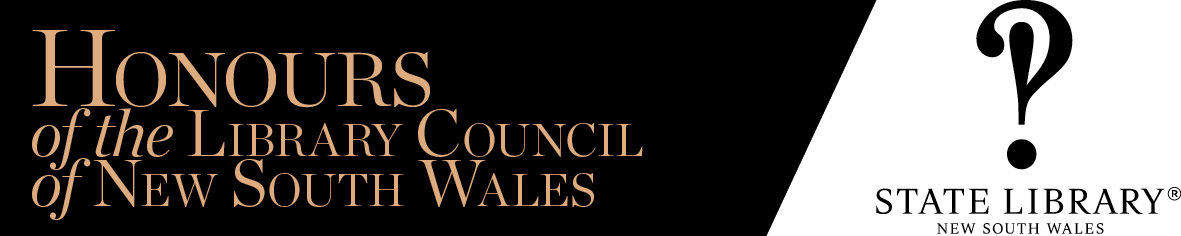 Nomination formClosing date: 5pm Friday 11 August 2017The Honours of the Library Council of New South Wales recognise distinguished individuals who contribute to the cultural enrichment of Australia through excellence in the library, information and related fields. The inaugural Honours of the Library Council of New South Wales were presented in 2014. Past recipients include Dame Marie Bashir AD CVO, Dr John Bell, OBE, AO and Mr Robert Thomas AM.Honours are awarded in the following categories:Medal of the Library Council of New South WalesThe highest honour conferred by the Library Council which is awarded for achievement at the highest levels.Dixson MedalNamed in celebration of one of the pre-eminent donors to the State Library, Sir William Dixson (1870–1952), this medal is awarded for distinguished achievement in a field of endeavour consistent with the ideals and objectives of the Library.Ifould MedalNamed in celebration of William Herbert Ifould OBE (1877–1969), Principal Librarian of the Public Library of New South Wales 1912- 1942, this medal is awarded for distinguished achievement as a professional librarian, archivist or curator consistent with the ideals and objectives of the Library.Emeritus CuratorAn honorary appointment conferred on a former member of State Library staff or an external person who has made eminent and sustained contributions to the development, preservation or interpretation of the collections of the State Library.Honorary FellowAn honorary appointment conferred on a former member of State Library staff or an external person who has made exceptional and sustained contributions in support of the aims of the State Library and is expected to continue to make contributions of a high order.For more information visit: www.sl.nsw.gov.au/honours-library-councilFor more information contact: Senior Project Officer, Awards, State Library of NSWPhone: (02) 9273 1605Email:  honours.library@sl.nsw.gov.au NOMINATION FORMTo be completed by the nominator and sent by email to  honours.library@sl.nsw.gov.au Details of nominee (person nominated)Details of referees Please list two referees who are able to make direct comment on the contributions of the person you are nominating.  The nominator may be listed as a referee.  Details of Nominator (person making the nomination)Submitting your nomination Complete the nomination form and email to  honours.library@sl.nsw.gov.au Closing Date: 5pm Friday 11 August 2017The Honours will be announced on 20 November 2017. For more information visit: www.sl.nsw.gov.au/honours-library-councilFor more information contact: Senior Project Officer, Awards, State Library of NSWPhone: (02) 9273 1605 or (02) 9273 1582Email:  honours.library@sl.nsw.gov.au   Title(e.g. Prof, Ms)Postnominals(e.g. AM, FALIA)Full NamePostal AddressPosition/TitleOrganisationTelephoneEmailHonours category nominated for (optional)Why are you nominating this person for an Honour of the Library Council of New South Wales?Please explain succinctly why you think the person should be specially recognised through an Honour of the Library Council of New South Wales and how his or her contributions have related to the mission and values, vision and strategic priorities of the State Library of New South Wales. Please include a brief summary of the person’s career.Word limit: 500 wordsWhy are you nominating this person for an Honour of the Library Council of New South Wales?Please explain succinctly why you think the person should be specially recognised through an Honour of the Library Council of New South Wales and how his or her contributions have related to the mission and values, vision and strategic priorities of the State Library of New South Wales. Please include a brief summary of the person’s career.Word limit: 500 wordsWhy are you nominating this person for an Honour of the Library Council of New South Wales?Please explain succinctly why you think the person should be specially recognised through an Honour of the Library Council of New South Wales and how his or her contributions have related to the mission and values, vision and strategic priorities of the State Library of New South Wales. Please include a brief summary of the person’s career.Word limit: 500 wordsWhy are you nominating this person for an Honour of the Library Council of New South Wales?Please explain succinctly why you think the person should be specially recognised through an Honour of the Library Council of New South Wales and how his or her contributions have related to the mission and values, vision and strategic priorities of the State Library of New South Wales. Please include a brief summary of the person’s career.Word limit: 500 wordsTitle(e.g. Prof, Ms)Full NamePostal AddressPosition/TitleOrganisationTelephoneEmailTitle(e.g. Prof, Ms)Full NamePostal AddressPosition/TitleOrganisationTelephoneEmailTitle(e.g. Prof, Ms)Full NamePostal Address(including postcode)Position/TitleOrganisationTelephoneEmailSignature of NominatorDate of Nomination